Mrs. McLane’s Drama 8 Course Outline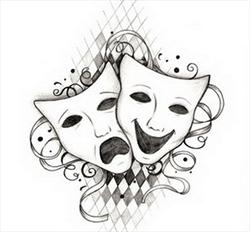 Email: tamiko.mclane@sd23.bc.ca	Phone: 250-870-5000 ext. 4504Course ObjectivesTo help you become: a skillful speaker and performer a creative and critical thinkeran effective collaboratora capable assessor of dramatic workWhat you can expect of meI will do my absolute best to:Create a safe environment where you feel comfortable to take risks, make mistakes, make improvements and try out your ideas.Encourage and support your well thought-out ideas so they can become a reality.Discuss and help create consensus around controversial subject matter. Provide lots of feedback on your work so you have chances to enhance any piece.Provide the tools and strategies needed to meet the objectives of this course. What I expect of youYou will do your absolute best to:Come up with well thought-out ideas and take risks  BE CREATIVE!Be prepared to learn and cooperate in class  PAY ATTENTION AND GET INVOLVED!Respect boundaries, diversity and alternate points of view BE OPEN-MINDED!Bring all necessary materials to class each day  BRING YOUR STUFF!Respect the teacher and all others in the classroom BE NICE!Respect the contents of the classroom BE NICE TO MY STUFF!PerformancesAll of our performances will take place during class time, unless otherwise arranged with me.  I may also film individual performances for your later viewing or for marking purposes. As it is only for one term, we will not be putting on a large-scale production in this class. AssessmentCommunicationIf you need to reach me, please do not hesitate!Phone: 250 870 5000 ext 4504		Email: tamiko.mclane@sd23.bc.caYou will also most likely find me in my office in the band room (room 101), if you would like to arrange a meeting. I am so looking forward to working with you this year!Mrs. McLaneAssignments based on:Drama skills Exploration and imaginationContext and connections